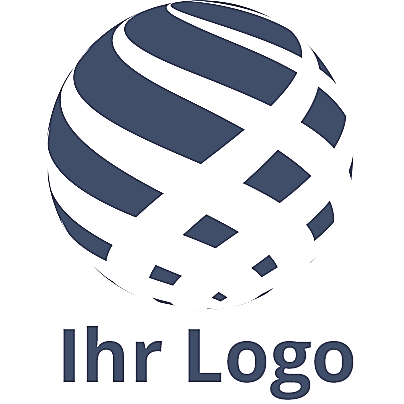 Firma/OrganisationAnsprechpartnerFunktionStrasse Nr.	PLZ OrtBestellung: Validated by EFQM (VbE) Leistungen ESPRIX Excellence SuisseIm Rahmen von «Validated by EFQM (VbE)» werden folgende Leistungen erbracht:Vorgespräch (telefonisch),Planung und Vorbereitung des Besuchs vor Ort, gemeinsam mit Ihnen,Durchführung des Besuchs vor Ort (Interviews, Gesprächsauswertung, Schlussgespräch),Bericht mit Stärken und Verbesserungspotenzialen sowie Bewertung der beurteilten Projekte.Falls die Validation erfolgreich abgeschlossen wird, beantragt der Validator bei der EFQM das Zertifikat für den erreichten Reifegrad (VBE). ZudemIn der Folge erhalten Sie eine offizielle EFQM-Urkunde «VBE» sowie das offizielle ERQM-Logo «VBE», welches Sie in den folgenden drei Jahren in Ihrer Kommunikation verwenden dürfen.Ihre Organisation wird in der EFQM Datenbank eingetragen, ihr Erfolg wird auf der Webseite von ESPRIX Excellence Suisse publiziert. Ausserdem wird im Newsletter bzw. im Blog von ESPRIX Excellence Suisse darüber berichtet.TermineBewerbungsabgabe	Besuch vor Ort	Der definitive Termin für den Besuch vor Ort wird zwischen Ihnen und dem  direkt vereinbart.ValidatorenDie Validierung wird von einem Validator durchgeführt. Unsere Validatoren sind ausgewiesene Experten mit starkem Praxisbezug. Sie verfügen über eine mehrjährige Erfahrung, sind am EFQM Modell ausgebildet, von der EFQM akkreditiert und mit Ihrer Branche bzw. branchenähnlichen Organisationen vertraut.Kurzprofil des vorgeschlagenen ValidatorsKostenDie Validationsgebühr beträgt pauschal CHF 6’750.– (exklusive 7.7% MWST). Die hierfür zu erbringenden Leistungen seitens ESPRIX Excellence Suisse sind eingangs aufgeführt.Kosten für VerpflegungNeben den Kosten für die Validation fallen Kosten für die Verpflegung des Validators an. Die Organisation sowie die Übernahme dieser Kosten obliegen dem Bewerber.Einverständniserklärung/BestellungWir erklären hiermit, dass wir gegen den vorgeschlagenen Validator keine Vorbehalte haben.Wir haben die Annullierungsbedingungen zur Kenntnis genommen.Wir verpflichten uns, die Regeln des EFQM Programms zu befolgen und sind bereit, die Entscheidungen von ESPRIX Excellence Suisse als «Reference Organisation» der EFQM anzuerkennen.Wir akzeptieren, dass Daten, die mit dieser Bestellung erhoben werden, sowie die Inhalte der Bewerbung und des Berichts unter Einhaltung der Vorschriften des Datenschutz-gesetzes verarbeitet, gespeichert und soweit erforderlich an die EFQM übermittelt werden.Ort/Datum(Vorname Name / Geschäftsführer Bewerber)Bitte senden Sie ein unterschriebenes Exemplar dieses Dokuments an unsere Geschäftsstelle. Die Rücksendung gilt als verbindliche Bestellung.Wir danken Ihnen für das Vertrauen in ESPRIX Excellence Suisse und freuen uns, die Validation bei der Organisation durchführen zu dürfen.ValidatorChristian Grabski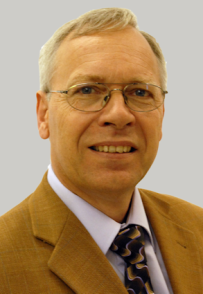 Dr. rer. natUmweltspezialist Arbeitgeber in den letzten 5 Jahren:BDS Safety Management AG, BadenEFQM Assessor seit: 1999
Akkreditiert als: Assessor, Validator